HARRAN ÜNİVERSİTESİSAĞLIK HİZMETLERİ MESLEK YÜKSEK OKULU EK DERS ÖDENMESİ SÜRECİ İŞLEMLERİ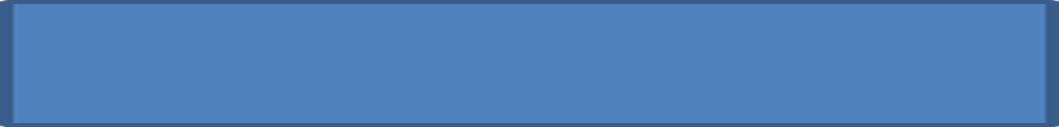 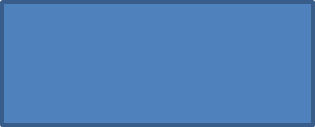 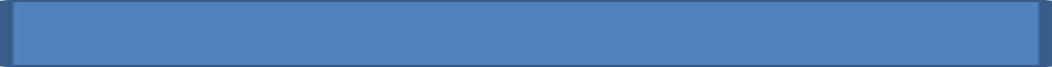 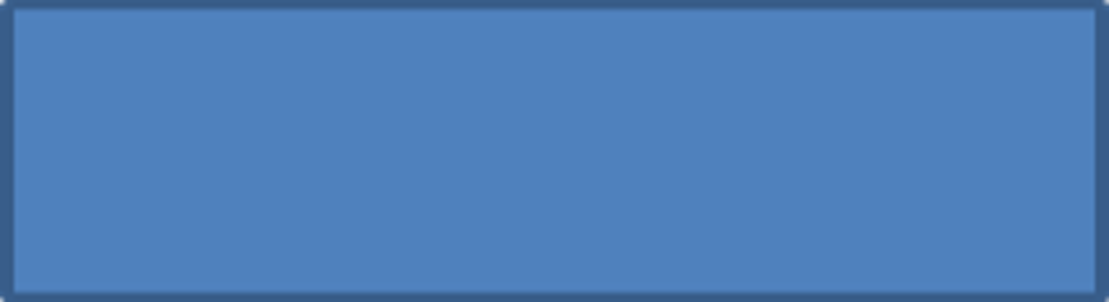 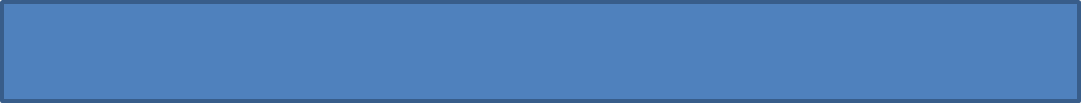 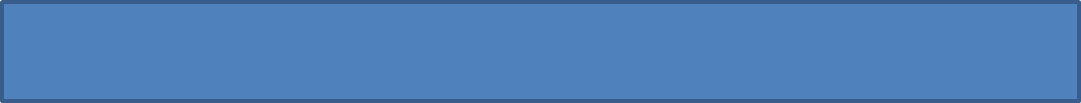 